הורי הנוער וקהילה יקרה, 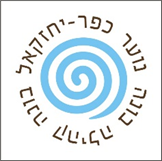 תקופה ארוכה בה נדרשנו להקשיב להוראות והנחיות ובעיקר להתבודד אתגרה את כולנו כיחידים וכמשפחות, ולמרות זאת, הצלחנו ביחד ליצור קרבה שותפות וחיבור בין הנוער לקהילה. תקופת הקורונה זימנה לנו אתגרים שבזכותם הופיעו יוזמות מבורכות, חשיבה יצירתית, שיתופי פעולה מרגשים, קירבה למרות הריחוק ובעיקר יחד למרות המציאות המורכבת לכולנו.לשמחתנו הצלחנו לחגוג את כל אירועי פורים כמתוכנן והפעילויות היו מוצלחות מאוד: מסיבת פורים משותפת לכפר יחזקאל ורם און לשכבות ז-ח-ט, ארוע מיוחד במינו לשכבה הבוגרת שכלל ארוחת מלכים שההורים הכינו ופעילות מדהימה ומצחיקה עם כדורי ענק על הדשא הגדול לשכבות י-י"א ולקינוח שכבת ו' בהובלת עופר כנען ארגנו מסיבת פורים נהדרת לשכבות ד-ה-ו.  התרשמות כי הנוער מרגיש שתומכים ומשקיעים בו וכמובן חוויות אלו מעצימות את תחושת השייכות ליישוב, לקהילה ולקבוצת השייכות שלו.בתחילת תקופת הקורונה היה ניסיון ליצור פעולות זום לשכבות השונות, עם משימות מאתגרות אך לא היתה היענות מצד הנוער לסוג זה של קשר.בחודשיים אלו היו יוזמות נהדרות של שיתופי פעולה והתנדבויות בתוך היישוב:עזרה לתושבי הגיל השלישי בקניית מזון, תרופות, ניקיון חצרות ובכל עיניין שהיה בו צורך בעזרהקשר אישי בין בן נוער למשפחה ותיקהחלוקת פרחים ועוגות לותיקים ולכלל הקהילהגיוס ניקיון וסידור המועדוניםשכבת י"ב ריגשה עם טקס יום השואה שהועבר בסמדיי לכלל הציבורשכבת ז' כיבדו את הנופלים במשמר הדגל באנדרטהחלוקת פנסים סיניים (שלא הצלחנו להפריח בגלל רוח חזקה)ליווי עגלת בשמחה במושב ביום העצמאותאימוץ בית האבות במזרע – ביוזמת עינב בן אליעזר גויסה שכבת ט' הטרומפים ליוזמה מבורכת לכבד ולשמח את דיירי בית האבות בשיר וריקוד, בהמשך שכבת ח' התגייסה להגיע במועד נוסף לחגוג לבנימין, דייר בבית האבות, שחגג 100 שנים.אנו רוצים להודות לעידו דדו על כל היוזמות הברוכות – על הערכי הנתינה שהביא עימו למושב בתקופה זו, על שסחף את הנוער שלנו לעשייה משמעותית וערכית.כל היוזמות נעשו בהתאם להנחיות בעת זובהחלט יוזמות רבות ומבורכות של עשייה קהילתית יישובית וגם מחוצה לו, עשייה של נתינה ובו בזמן תחושת סיפוק וקבלה, מי ייתן ורוח ההתנדבות והנתינה לאחר תמשיך ללוות אותנו גם בימי חול.אנו עם הפנים קדימה לקראת חזרה לשגרה ובתהליך בניית תכנית העבודה שתעצים את הנוער בפעילויות מותאמות וחיזוק כל שכבה והצרכים שלה.נפרסם בשבועיים הקרובים את הפעילויות והמועדים על פי ההנחיות שנדרש, אם יהיו כאלו.תודה לאלה וברית תמיר על הכנת המסכות לנוער המתנדבתודה לדני הרן על צילום אסתר כנען לטקס יום השואהתודה לנדב אנקר על צילום ועריכת טקס יום השואהאנו מודים לכל מי שתמך, עזר, נרתם, חשב, יזם ובעיקר פתח את הלב לעשייהhttps://youtu.be/0gKGSTwTq0Y כיתה ח בבית אבות חוגגת 100 לדייר בנימיןhttps://youtu.be/i1FFFK6ovIA כיתה ט' באה לשמח בבית אבות ועורכת קבלת שבתhttps://youtu.be/uKCJGIHHXik כיתה ח' בבית אבות מברכתhttps://youtu.be/T2K1yBdg2wA  משמחים ביום העצמאות						בברכה ועדת נוער